ПРОЕКТ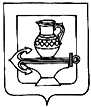 СОВЕТ ДЕПУТАТОВ СЕЛЬСКОГО ПОСЕЛЕНИЯ КУЗЬМИНО-ОТВЕРЖСКИЙ СЕЛЬСОВЕТ ЛИПЕЦКОГО МУНИЦИПАЛЬНОГО РАЙОНА ЛИПЕЦКОЙ ОБЛАСТИ РОССИЙСКОЙ ФЕДЕРАЦИИ___________________ сессия шестого созываРЕШЕНИЕ_________________________                                                                   № ______О заключении Дополнительного соглашения к Соглашению о передаче Контрольно-счётной комиссии Липецкого муниципального района Липецкой области Российской Федерации полномочий контрольно-счётного органа сельского поселения Кузьмино-Отвержский сельсовет по осуществлению внешнего муниципального финансового контроля на 2023 год от 01 декабря 2022 года	Руководствуясь Федеральными законами от 06.10.2003 года № 131-ФЗ «Об общих принципах организации местного самоуправления в Российской Федерации», от 07.02.2011 года № 6-ФЗ «Об общих принципах организации и деятельности контрольно-счетных органов субъектов Российской Федерации и муниципальных образований», Бюджетным кодексом Российской Федерации, в целях обеспечения исполнения полномочий контрольно-счетного органа поселения, учитывая решения постоянных депутатских комиссий, Совет депутатов сельского поселения Кузьмино-Отвержский сельсоветРЕШИЛ:1. Заключить с Советом депутатов Липецкого муниципального района Дополнительное соглашение к Соглашению о передаче Контрольно-счётной комиссии Липецкого муниципального района Липецкой области Российской Федерации полномочий контрольно-счётного органа сельского поселения Кузьмино-Отвержский сельсовет по осуществлению внешнего муниципального финансового контроля на 2023 год от 01 декабря 2022 года согласно приложению.2. Утвердить проект указанного Соглашения (приложение).3. Предусмотреть в бюджете сельского поселения Кузьмино-Отвержский сельсовет на 2023 год межбюджетные трансферты для финансового обеспечения расходных полномочий, передаваемых Контрольно-счётной комиссии Липецкого муниципального района в размере, определенном в соответствии с заключенным Дополнительным соглашением.4. Настоящее решение вступает в силу со дня его принятия. Председатель Совета депутатов сельского поселения Кузьмино-Отвержский сельсовет                                                           С.Н.ЛапшовПриложение к решению Совета депутатов сельского поселенияКузьмино-Отвержский сельсовет от _____________№ ______ДОПОЛНИТЕЛЬНОЕ СОГЛАШЕНИЕк Соглашению о передаче Контрольно-счётной комиссии Липецкого муниципального района Липецкой области Российской Федерации полномочий контрольно-счётного органа сельского поселения Кузьмино-Отвержский сельсовет по осуществлению внешнего муниципального финансового контроля на 2023 годот 01 декабря 2022 годаг.Липецк                                                                 «____»____________2023 годаСовет депутатов сельского поселения Кузьмино-Отвержский сельсовет Липецкого муниципального района Липецкой области, в лице председателя Лапшова Сергея Николаевича, с одной стороны и Совет депутатов Липецкого муниципального района Липецкой области Российской Федерации, в лице председателя Чернышова Александра Ивановича, с другой стороны (далее - Стороны), заключили настоящее Дополнительное соглашение о следующем:В пункте 3.1. раздела 3. цифры «71 700 рублей» заменить цифрами «75 800 рублей».Настоящее Дополнительное соглашение вступает в силу с момента его подписания.Настоящее Дополнительное соглашение является неотъемлемой частью основного Соглашения, составлено в двух экземплярах, имеющих одинаковую юридическую силу.Председатель Совета депутатовсельского поселенияКузьмино-Отвержский сельсовет________________С.Н.ЛапшовПредседатель Совета депутатовЛипецкого муниципального района__________________А.И. Чернышов